Burger chains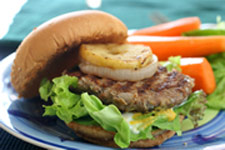 Tips for making healthier choices at fast food burger joints:Stick to a single hamburger patty. No double or triple burgers! Burgers with two or three beef patties add loads of unnecessary calories and unhealthy fat (up to 800 calories and 40 grams of fat).Hold or go light on the mayonnaise. You can eliminate around 100 calories. Add extra ketchup or mustard if you need a flavor kick.Go easy on special sauces, which add a lot of calories. If you don’t want to do without, ask for the sauce on the side. A little goes a long way.Say no to bacon, cheese, onion rings, and other calorie-laden burger toppings. If you want to add some interest, go with extra pickles or heart-healthy avocado.Ask about no-meat burger or sandwich options, such as the veggie burger at Burger King or the grilled cheese at In-N-Out Burger.Skip the fries. You’ll save hundreds of calories (510 calories for a large McDonald’s fries, 340 calories for a medium)Check out the kid’s menu. Junior and children's-sized hamburgers usually have between 250-300 calories, making them a healthier choice.Source:Helpguide.orgBest burger choices at the Top 10 chainsBurger King Flame-Broiled Hamburger: 230 calories, 9 grams fat (3 grams saturated fat), 460 mg sodiumCarl's Jr.'s Charbroiled Turkey Burger: 490 calories, 22 grams fat (4.5 grams saturated fat), 960 mg sodiumDairy Queen Quarter-Pound Mushroom Swiss Grill Burger: 590 calories, 35 grams of fat (12 grams saturated fat), 700 mg sodiumHardee's 1/3 lb. Low Carb Thick Burger: 420 calories, 32 grams fat (12 grams saturated fat), 1,010 mg sodium.In-N-Out Burger Hamburger With Onion, Protein Style: 240 calories, 17 grams fat (4 grams saturated fat), 370 mg sodiumJack in the Box Hamburger: 280 calories, 11 grams fat (4 grams saturated fat), 620 mg sodiumMcDonald's Hamburger: 250 calories, 9 grams fat (3.5 grams saturated fat), 520 mg sodiumSonic Jr. Burger: 340 calories, 17 grams fat (6 grams saturated fat), 550 mg sodiumWendy's Jr. Hamburger: 230 calories, 8 grams fat (3 grams saturated fat), 470 mg sodiumWhataburger Whataburger Jr.: 300 calories, 15 grams fat (4 grams saturated fat), 730 mg sodiumSource:Helpguide.orgPizza & Italian chains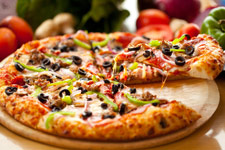 Tips for making smarter choices at pizza joints:Order thin crust instead of regular crust, and avoid deep-dish or pan pizza at all costs! Not only is thin crust the healthiest option, but it’s also the most authentic version of a true Italian pie.Order your pizza with light cheese. A little cheese can go a long way! You can also try substituting lower-calorie ricotta cheese for mozzarella. At the very least, don’t order extra cheese.Load your pizza up with veggie toppings. Most chains have lots of healthy options, including tomato, peppers, mushrooms, spinach, artichoke, garlic, onion, and broccoli.Limit high-fat meat toppings, such as pepperoni, bacon, sausage, Philly meat, ham, and beef. If you must have meat, stick to chicken.Avoid pasta, which tends to be less healthy than the pizza at fast food joints. Fast food pasta dishes are usually little more than a heaping serving of refined-carb noodles and meat-heavy sauces.Skip the sides. Say no to garlic knots, mozzarella sticks, and cheesy bread. You’ll cut out a lot of calories, carbs, and unhealthy fat.Source:Helpguide.orgBest menu choices at top pizza chainsCalifornia Pizza Kitchen Pepperoni Supreme Thin Crust (2 slices): 338 calories, 7 grams saturated fat, 1,016 mg sodiumChuck E. Cheese Canadian Bacon and Pineapple Pizza (1 large slice): 272 calories, 8 grams fat (3 grams saturated fat), 678 mg sodiumCici’s Pizza Ole Pizza – To-Go (2 slices): 339 calories, 8 grams fat (4 grams saturated fat), 700 mg sodiumDomino’s Pizza Tuscan Salami and Roasted Veggie Artisan (1 slice): 150 calories, 6 grams fat (2 grams saturated fat), 280mg sodium OR Domino’s Pacific Veggie Thin Crust(1 slice): 230 calories, 12.5 grams fat (5.5 grams saturated fat), 450 mg sodiumLittle Caesar’s Pizza Green Pepper, Onion and Black Olives (1 slice): 196 calories, 8 grams fat (3 grams saturated fat), 336 mg sodiumPapa John’s Pizza Garden Fresh Pizza for One (eating only 1/2 the pizza): 360 calories, 10 grams fat, 880 mg sodiumPapa Murphy’s Take ‘N’ Bake Veggie DeLite Pizza (2 slices): 322 calories, 8 grams saturated fat, 437 mg sodiumPizza Hut Fit 'N Delicious Chicken & Veggie Pizza (2 slices): 208 calories, 9 grams fat (4 grams saturated fat)SbarroThin Crust Tomato and Basil Pizza (1 slice): 450 calories, 14 grams fat, 1,040 mg sodiumUno Chicago Grill Individual Cheese and Tomato Flatbread Pizza (eating only ½ the pizza): 405 calories, 16.5 grams fat (7.5 grams saturated fat), 1,065 mg sodiumSource:Helpguide.orgSandwich chains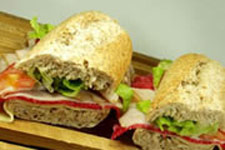 Tips for making smarter choices at sandwich fast food joints:Opt for the smaller sized subs. Ordering a 6-inch sub over the footlong can save you between 500-700 calories.Choose whole-grain buns or bread instead of white bread, French rolls, or cheese breads.Go easy on the mayonnaise and condiments. You can save even more calories by asking for the condiments on the side.Dress your sandwich with mustard, vinegar, or low-fat dressing instead of mayonnaise and calorie-heavy special sauces.Go light on the cheese, or better yet, skip it altogether.Eat half the sandwich at lunch and save the other half for later.Load up on veggies, such as tomato, lettuce, pickles, onions, green and red peppers, and olives.Skip the chips. Get something healthier on the side, such as an apple, a small side salad, or a yogurt.Source:Helpguide.orgBest sandwich choices at top chainsArby’s Turkey ‘n Cheddar Classic: 290 calories, 5 grams fat, 1,020 mg sodium.Au Bon Pain Classic Chicken Salad Sandwich (Half): 230 calories, 480 mg sodium.Cosi Hummus & Veggie Sandwich: 397 calories, 7 grams fat, 532 mg sodiumJason’s Deli Mediterranean Wrap: 370 calories, 10 grams fat, 1160 mg sodiumJimmy John’s Turkey Tom (easy on the mayo): 430 calories, 11.5 g fat, 1085 mg sodiumPanera Bread Half Tuna Salad on Honey Wheat Bread: 260 calories, 8 grams fat, 580 mg sodiumQuizno’s Sonoma Turkey Sammie: 280 calories, 14g fat, 4g saturated fat, 30mg cholesterol, 740mg sodiumStarbucks Roasted Vegetable Panini: 350 calories, 12 grams of fat, 770 milligrams sodium (plus 4 g of fiber and 13 g of protein)Subway 6-Inch Roast Beef Sandwich on 9-Grain Wheat: 310 calories, 5g fat (1.5g saturated fat), 24g protein, 700mg sodium OR Subway Veggie Delite: 230 calories, 3 grams fat, 310 mg sodiumTogo’s Farmer’s Market Wrap with Balsamic Vinaigrette: 440 calories, 3g sat fat, 14g total fat, 980mg sodium, 72g carbs, 9g fiber, 8g sugar, 12g proteinSource:Helpguide.orgAsian chains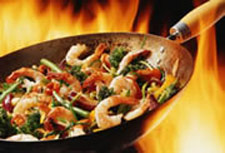 Tips for making smarter choices at Asian fast food restaurants:Go easy on the rice, which packs on carbs and calories. Pass on fried rice, which is high in fat, calories, and sodium. Steamed white rice is a much healthier choice, and brown rice even better.Limit the noodles. Fried Asian noodles add a lot of calories, carbs, and sodium, plus unhealthy fat. Stick to small portions of lo mein, chow mein, and chow fun, or avoid them altogether.Say no to pork dishes, which tend to be higher in fat than other meat options.Avoid sauce heavy dishes, such as orange chicken and Beijing beef. It’s also a good idea to pass on anything with General Tso’s, Kung Pao, BBQ, or Sweet and Sour in the name. These sauces are high in calories and sugar.Skip the fatty, deep-fried sides, such as fried wontons, egg rolls, tempura, BBQ spareribs, and crab Rangoon.Use the chopsticks! You’ll eat more slowly, since you can’t grasp as much food with them at one time as you can with your normal fork and knifeSource:Helpguide.orgBest menu choices at top Asian fast food chainsManchu Wok Kung Pao Chicken: 180 calories, 12g fat, 2g sat fat, 8g protein, 540mg sodiumPanda Express Broccoli Beef: 150 calories, 6 grams fat (1.5 grams saturated fat), 720 mg sodium, 12 grams carbs, 3 grams fiber, 11 grams proteinPanda Express String Bean Chicken Breast: 170 calories, 7 grams fat (1.5 grams saturated fat), 720 mg sodiumPanda Express Tangy Shrimp with a side of mixed veggies: 260 calories, 7.5 g fat (1.5g saturated fat)Shophouse brown rice, grilled chicken satay, eggplant with Thai basil, tamarind vinaigrette, and herb salad: 505 caloriesSource:Helpguide.orgMexican chains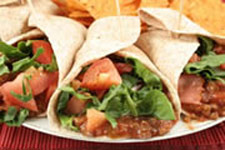 Tips for making smarter choices at Mexican fast food restaurants:Go easy on the rice and beans (including in your burrito). These starches add hundreds of calories to your meal.Skip the sour cream, which can add 100-200 calories. For a healthier option, add avocado or guacamole.Say no to chips. They add hundred of calories (285 calories for a ½ order from Chipotle) and sodium you don’t need.Look for Baja-style fish dishes. Fish is usually the healthiest meat choice—as long as it’s not fried.Opt for soft tortillas. Whether made of flour or corn, soft tortillas are lower in fat and calories than crispy, deep-fried shells. Soft corn tortillas are usually healthier than soft flour tortillas.Try holding the cheese. You may be surprised how little you miss it in your burrito or taco, and it can save you over 100 calories.Load up on fajita veggies. Adding them to your burrito or burrito bowl is an easy way to add tons of flavor and heart-healthy vitamins and phytochemicals without adding a lot of calories.Source:Helpguide.orgBest choices at the top Mexican chainsBaja Fresh Original Baja Taco: 200-230 calories, 5-8 grams fat (1-2 grams saturated fat), 230-280 mg sodium OR Baja Fresh Grilled Mahi Mahi Taco: 230 calories, 9 grams fat (1.5 grams saturated fat), 300 mg sodiumChipotle Chicken Burrito Bowl with Black Beans, Fajita Veggies, Cheese, and Tomato Salsa: 440 calories, 16 grams fat (8 grams saturated fat), 1430 mg sodiumDel Taco Taco al Carbon with Chicken: 150 calories, 4 grams fat (0 grams saturated fat), 300 mg sodiumEl Pollo Loco Classic Baja Fish Taco: 209 cal, 9g total fat, 251mg sodium, 2g fiber, 8g proteinFreebirds two soft tacos with corn tortillas, white meat chicken, cilantro, corn relish and tomatoes: 364 calories and 616 mg of sodiumQdoba Mexican Grill Naked Burrito (with black beans, pico de gallo, cilantro-lime rice, lettuce, grilled veggies, and ranchera sauce): 460 calories, 7 grams fat, 1,220 mg sodium, (plus 18 grams of protein and 20 grams of fiber)Moe’s Southwest Grill The Full Monty taco with fish (6-inch flour tortilla, black beans, shredded cheese, salsa, and lettuce): 172 calories, 6 grams fatTaco Bell Fresco Grilled Steak Soft Taco: 160 calories, 4.5g fat (1.5g saturated fat), 11g protein, 430mg sodium OR Taco Bell Fresco Burrito: 330-340 calories, 8 grams fat (2.5-3 grams saturated fat), 1290-1410 mg sodium.Taco John’s Super Burrito with Chicken: 420 calories, 14 grams fat (5 grams saturated fat), 1020 mg sodiumTaco Time Soft Pork Burrito: 460 calories, 690 mg sodium, Source:Helpguide.orgChicken chains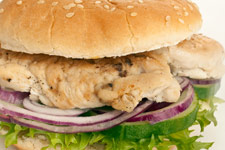 Tips for making smarter choices at fast food chicken restaurants:Choose baked, broiled, or grilled chicken over fried or breaded chicken. And don’t even think about chicken nuggets, which are loaded as much fat and sodium as a burger.Go easy on the honey mustard, barbecue sauce, and other special sauces. Each sauce packet adds around 60 calories.Be wary of sides. Half the fun when ordering chicken are the sides: coleslaw, biscuits, baked beans, mac ‘n cheese, and mashed potatoes. But these standard side dishes are all high in calories, so make sure to count them toward your meal.Pass on the crispy chicken sandwich, which may be flavorful, but is fried and fatty. A much better choice is a grilled chicken sandwich. Order it skinless to make it even healthier.Source:Helpguide.orgBest chicken choices at top chainsBojangles’ Grilled Filet Sandwich: 235 calories, 5 grams fatBoston Market Half Rotisserie Chicken Carver Sandwich: 375 calories, 14.5 grams fat (4 grams saturated fat), 980 mg sodiumKFC Kentucky Grilled Chicken Breast plus mashed potatoes (without gravy): 310 calories, 10 grams fat (2.5 grams saturated) OR KFC Original Recipe Chicken Drumstick: 120 calories, 7 grams fat (1.5 grams saturated)Chick-fil-A Chargrilled Chicken Sandwich: 290 calories, 4 grams fat, 1,260 mg sodiumChurch’s Chicken Five Nuggets: 162 calories, 7 grams fat (2 grams saturated fat)El Pollo Loco Chopped Breast Meat (2.8 ounces): 100 calories, 1.5 grams fat, 330 mg sodium OREl Pollo LocoChicken Leg (1.6 ounces): 90 calories, 4 grams fat, 170 mg sodiumJack in the Box Chicken Fajita Pita made with whole grain: 326 calories, 10 grams fat, 987 mg sodiumPopeyes Lousiana Kitchen Loaded Chicken Wrap: 310 calories, 13 grams fat (6 grams saturated fat), 890 mg sodiumSmashburger Grilled Chicken Spinach and Goat Cheese Sandwich: 410 calories, 14 grams fat, 1,260 mg sodiumZaxby’s Chicken Finger Nibbler with Zax sauce: 330 calories, 18.5 grams fat (3.5 grams saturated fat), 660 mg sodiumSource:Helpguide.orgBreakfasts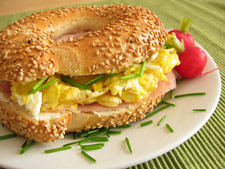 Tips for making smarter fast food breakfast choices:Avoid sausage, bacon, and steak. These meats are high in fat. Leaner breakfast meat choices include turkey, Canadian bacon, and ham.Be careful when it comes to baked goods. Not only are most breakfast pastries, loafs, and muffins high in sugar, they also tend to be high in sodium.Focus on fiber. Good choices include bran muffins, oatmeal, and granola. Just watch out for excess sugar.Go easy on the cheese and breakfast sauces. Ask for the sauce on the side to keep the calories down.Say no to the breakfast burrito. These diet-busters tend to be loaded with carbs, calories, sodium, and fat.Choose toast or English muffins over biscuits. Biscuits are usually higher in calories and fat than toast or English muffins.Source:Helpguide.orgTop 10 fast food breakfast choicesAu Bon PainLarge Apple Cinnamon Oatmeal: 370 calories, 9 grams of fiber, 11 grams of healthy proteinBurger King Fruit Topped Maple Flavored QUAKER Oatmeal: 270 calories, 4 grams fat (1.5 grams saturated fat), 290 mg sodiumDunkin’ Donuts Egg White Turkey Sausage Wake-Up Wrap: 150 calories, 5 grams fat (2.5 grams saturated fat), 400 mg sodium, 11 grams proteinEinstein Bros Nova Lox & Bagel Sandwich on a Whole Wheat Bagel with Whipped Light Cream Cheese Schmear: 313 calories, 12 grams of fat OR Einstein Bros Garden Herb Turkey Bagel Thin: 310 calories, 11 grams fat, 1,060 milligrams sodiumJack in the Box Breakfast Jack: 290 calories, 12 grams fat (4.5 grams saturated fat), 760 mg sodiumJamba Juice 12-oz Mango Peach Topper: 320 calories, 5 grams of fat, 6 grams of fiber. Add extra Whey Protein Superboost for a total of 19 grams of protein OR Jamba Juice Berry Fulfilling (original): 260 calories, 1 gram fatMcDonald’s Egg White Delight McMuffin with White Cheddar: 250 calories, 7 grams fat (3 grams saturated fat), 770 mg sodiumPanera Bread Strawberry Granola Parfait: 310 calories, 11 grams fat, 100 mg sodium, 3 grams fiber, 9 grams proteinStarbucks Protein Bistro Box: 380 calories, 19 grams fat, 5 grams fiber, 13 grams proteinSubway Egg White Sandwich: 180 calories, 5 grams fat, 11 grams of protein, 6 grams of fiber  Source:Helpguide.orgHealthier fast food burger optionsHealthier fast food burger optionsINSTEAD OF…TRY…Double-patty cheeseburgerRegular, single-patty hamburger without cheeseFrench friesBaked potato or a side saladChicken “nuggets” or tendersGrilled chicken stripsSalad with toppings such as bacon, cheese, and ranch dressingGarden salad with grilled chicken and low-fat dressingMilkshakeYogurt parfait or a vanilla sundae in a cup (no toppings or cone)Healthier pizza and Italian fast food optionsHealthier pizza and Italian fast food optionsINSTEAD OF…TRY…Cheese-filled or deep dish pizzaThin-crust pizza (whole-wheat, if available)Meat lover’s pizzaVeggie lover’s pizzaPepperoni, meatballs, or sausage toppingsChickenBaconCanadian bacon (60% less fat than regular bacon)Garlic or “cheesy” breadPlain rolls or breadsticksHealthier fast food sandwich optionsHealthier fast food sandwich optionsINSTEAD OF…TRY…Foot-long subSix-inch subHigh-fat meat such as ham, tuna salad, bacon, meatballs, or steakLean meat (roast beef, chicken breast, lean ham) or veggiesThe “normal” amount of higher-fat (cheddar, American) cheeseOne or two slices of lower-fat cheese (Swiss or mozzarella)Keeping the sub “as is” with all toppingsSubbing out cheese and meat for extra veggie toppingsChoosing white bread or “wraps” which are often higher in fat than normal breadChoosing whole-grain bread or taking the top slice off your sub and eating it open-facedHealthier Asian fast food optionsHealthier Asian fast food optionsINSTEAD OF…TRY…Deep-fried starters (egg rolls, tempura, fried wontons, etc.)Soup (good choices include egg drop, miso, wonton, or hot & sour soup)Battered or deep-fried dishes (sweet and sour pork, General Tso’s chicken)Stir-fried, steamed, roasted or broiled dishes (chow mein, chop suey)Fried riceSteamed rice (brown instead of white rice, if that’s an option)Sweet and sour sauce or regular soy sauceHot chili sauce (a little goes a long ways) or low-sodium soy sauceMeat-based dishesVegetable-based dishesHealthier Mexican fast food optionsHealthier Mexican fast food optionsINSTEAD OF…TRY…Crispy shell tacoSoft tacoGround beef or steakGrilled fish or chickenRefried beans or pinto beansBlack beansCrunch wraps or gordita-type burritosGrilled “fresco” style steak burritoBeef or steak burritoVeggie and bean burritoHealthier fast food chicken optionsHealthier fast food chicken optionsINSTEAD OF…TRY…Fried chicken, original or extra-crispySkinless chicken breast without breadingTeriyaki wings or popcorn chickenHoney BBQ chicken sandwichFried chicken sandwichGrilled chicken sandwichChicken and biscuit “bowl”Mashed potatoesAdding extra gravy and saucesLimiting gravy and saucesHealthier breakfast fast food optionsHealthier breakfast fast food optionsINSTEAD OF…TRY…Bagel with cream cheeseEnglish muffin with butterEgg on a biscuitEgg on wheat toastDonut or pastryLow-fat bran muffinSmoothieYogurt with granola and fruitFrench toast sticks or cinnamon rollOatmeal